Månedsbrev fra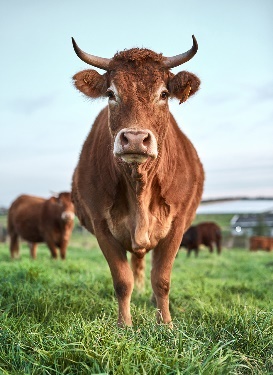 AND - Mars	I februar fortsatte vi med temaet «Stavanger – byen vår», med hovedfokus på Ullandhaug gård. Vi har brukt tiden til å lage kostymer til karnevalet og andre formingsaktiviteter tilknytta ulike dyr. Vi ser fram til ny tur i april for å se på lammene. Ellers har vi vært på tur gruppevis til Madla bibliotek og ned til skogen. Barnas fantasi er god og vi leter etter både mus og bjørn når vi går turer. På tur jobber vi med å ta imot beskjeder og holde hender til hverandre. Vi går også selv hele turen, og barna kjenner mestring når vi kommer opp den lange bakken eller over tuene i skogen helt selv. Vi markerte også den samiske nasjonaldagen i begynnelsen av måneden sammen med Svane. Da hadde vi et opplevelsesrom, men skinn på gulvet, «bål» foran oss, lys som forestilte nordlys i taket mens vi hørte på joik. Vi gikk sammen i små grupper inn og for mange ble dette en god opplevelse ved å bruke mange av sansene i kroppen vår. Vi ser at barna liker godt å ha samlinger sammen, og dette vil vi prøve å få til mer. Vi jobber mye med det helhetlige hos oss på liten, at vi skal kunne bruke hele oss inn i opplevelsen av det vi holder på med. Dette finner vi igjen i Madla-barnehagenes årsplan som sier: «Barna introduseres for ulike situasjoner, temaer, fenomener, materialer og redskaper som bidrar til meningsfull samhandling og læring. Barna skal få bruke hele kroppen og alle sanser i sine læringsprosesser.»Språkarbeid på avdelingen:I mars kommer vi til å fortsette med prosjektet om Stavanger. Flere av barna likte godt ulike kjøretøy vi så på gården og vi skal i gang med språksamlinger med dette som tema. Vi bruker nøkkelordene fra forrige måned, men utvider dem til å omhandle kjøretøy også. Vi kommer til å se «Fantus og maskinene» med episoder tilknytta tema, samt en bildebok. Vi håper dette kan skape gode dialoger og spennende vinkler for hva vi får med oss. Vi har bytta litt på gruppene for å tilpasse oss tilvenning til stor, og kommer også til å prøve å få til fellessamlinger med Svane noen ganger. Karnevalet ligger også helt i begynnelsen av mars og det gleder vi oss til å feire i lag med de på stor. Dette blir første fellessamling med alle barna på huset, og det er ofte spennende å få oppleve. Vi har jobbet med felles sanger så vi kjenner til litt av innholdet. Påske og særlig sangen om «En liten kylling i egget lå» er stor favoritt hos barna nå. Så dette inkluderer vi i språkgruppene og i dagliglivet. Påskeeggene er funnet fram, og vi venter på påskeharen som kanskje fyller dem med sjokolade. Nå er det en lite gul kylling inni, og vi synger masse om den. På tur snakker vi også om vårtegn, som fuglesang, blomster og grønnere tider. Barna lytter selv aktivt etter ulike fuglelyder og finner små tegn rundt oss som gir håp om lysere tider. Barns medvirkning:I årsplanen står det: «Barn skal oppleve å være deltakere i et inkluderende fellesskap, de skal ha mulighet til å påvirke og få innflytelse på innholdet i barnehagen» og «Hvordan vi jobber med tema tar utgangspunkt i hva barna er opptatt av.» Dette ligger som bakgrunn inn i blant annet språkarbeidet vårt i barnehagen. Da vi var på tur til Ullandhaug gård brukte vi mye tid på å observere hva barna viste interesse for, dette har lagt grunnlaget for hvilke temaer vi har lagt fokus på. Barna trekker igjen så ulike erfaringer inn i den dagligdagse dialogen, eller i den mer tilrettelagte dialogen i språkgruppene, som vi bygger videre på. Noen grupper liker godt samtaler omkring en liten filmsnutt, mens noen liker aller best når de får delta i bevegelsesyoga med utgangspunkt i dyrene vi så på gården. Dette opplever vi forskjellig, men barna liker godt de ulike variasjonene. Gjennom tilstedeværelse, oppmerksomhet, blikk, dialog og kontakt viser de hva de liker og hva de trenger for p aktivt kunne delta i sin hverdag. KarnevalVi har forberedt oss til karneval, som skal være fredag 8. mars. Dere trenger ikke planlegge kostyme, det lage vi sammen i barnehagen. De eldste har startet med å lage kostymer ut fra hvilket dyr de ønsker. Dere må gjerne ta en titt innom avdelingen å se  Personalsituasjonen framover:Zeynep er sykemeldt 100% videre. Vi har Petter inne i hennes stilling ut februar. Elisabeth P er sykemeldt 40%, to dager i uka. Ofte er vi heldige å ha Ruben inne for disse dagene. Vi etterstreber å ha faste vikarer så langt det lar seg gjøre, og samarbeider med Svane for å sikre kjent personal på yttervaktene.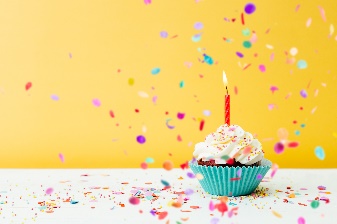 Bursdager i februar:Lasse 20.03 – 2 år HIPP, HIPP HURRAJitu    22.03 – 3 år HIPP, HIPP HURRAPåske:Nå har alle levert lapp om påskefri og personalkabalen er lagt. Mandag og tirsdag er Elisabeth og Petter på jobb, og vi spiser måltidene inne på And. På onsdag slås hele huset sammen, og sammen med Molkeholen. Dette gjør vi for å gi et bedre tilbud ovenfor Dere vil få beskjed om hvor barna skal leveres. Kort til slutt: Sjekk at det ligger varmere klær tilgjengelig i garderoben og godt med skifteklær hvis når vi blir våte og kalde. Lurt å ha to luer og minst to par votter liggende i barnehagen. Det er også greit hvis det ligger et teppe tilgjengelig i vognen/på plassen inne for bruk ved soving. Vognene må parkeres under halvtaket med regntrekk på, da vi vet at det regner mer sidelengs enn rett ned her i regionen vår. Vigilo:Vi har nå tatt i bruk Vigilo ved innsjekk og utsjekk. Det er fortsatt nytt for oss, men vi prøver å få inn rutine på det. Dere vil også finne bilder og månedsbrev her inne så viktig å få logga seg på. Se tidligere mail fra Britt om dette. Vigilo er også fin å registrere fravær i, både ved sykdom og fremtidig fri/ferie. Om dere allerede vet om dager barna skal ha fri er det flott om dere sier ifra så fort som mulig. Dette gjør det lettere å planlegge fri blant personalet. VIKTIG INFO:Husk å merke klær og utstyr med navnParker utenfor ved å rygge inn på parkeringsplassRuskenfredag: ta med yttertøy hjem og sjekk størrelse, strikker under beina og om det trenger en vask.Med vennlig hilsenZeynep, Elisabeth og Elisabeth Pedrikke